Шестой Международный семинар по вопросам упрощения процедур торговли и транспортаорганизован Eвропейской экономической комиссией Организации Объединенных Наций (ЕЭК ООН) в сотрудничестве с правительством Украины при поддержке Украинского национального комитета Международной Торговой Палаты (ICC Ukraine), Ассоциации транспортно-экспедиторских и логистических организаций Украины «Укрвнештранс» и АО "ПЛАСКЕ"Упрощение процедур торговли и развитие торгово-транспортных коридоров в Украине Предварительная повестка дня 31 мая 2016 
Украина, Одесса, ул. Пушкинская 15, Гостиница «Бристоль»версия 818.05.2016, 10:45 08:00-08:45 Регистрация08:45 – 09:15 Приветствие:Степан Кубив, Первый вице-премьер-министр – Министр Экономического развития и торговли Украины (уточняется)Марио Апостолов, Региональный советник ЕЭК ООН по торговлеФранческо Дионори, Руководитель секции транспортных сетей и логистики, Отдел устойчивого развития транспорта ЕЭК ООНОлег Платонов Президент Ассоциации «Укрвнештранс», Заместитель Председателя Межведомственной рабочей группы по упрощению процедур международной торговли и логистики9:15 – 11:15 Сессия І : Внедрение инструментов упрощения процедур торговли в Украине: достижения и вызовы. Их роль в развитии транспортно-торговых коридоровМодератор: Марио Апостолов, Региональный советник, Отдел торговли ЕЭК ООН Готовность к реализации соглашения ВТО по упрощению процедур торговли и развитие торгово-транспортных коридоров. Следующие шаги Представитель Министерства экономического развития и торговли (уточняется), Александр Федоров, Генеральный директор ООО «ППЛ  33-35»Марио Апостолов, Региональный советник ЕЭК ООН по торговлеСоздание национального комитета по упрощению процедур торговли в Украине: текущее состояние и следующие шаги Олег Платонов, Президент Ассоциации «Укрвнештранс», Заместитель Председателя Межведомственной рабочей группы по упрощению процедур международной торговли и логистикиВладимир Щелкунов, Президент ICC Ukraine, Заместитель Председателя Межведомственной рабочей группы по упрощению процедур международной торговли и логистикиРазработка Национального единого окна и согласование данныхМарио Апостолов, Региональный советник ЕЭК ООН по торговле«Единое окно» для таможенного оформления в Одессе, упрощение процедур: проект «Открытое таможенное пространство»Юлия Марушевская, Начальник Одесской таможни ГФС УкраиныСистема портового сообщества: передовой инструмент для упрощения процедур торговли и развитии торгово-транспортных коридоровВячеслав Вороной, Заместитель Председателя ГП «Администрация морских портов Украины»Гармонизация данных и «Единое окно», модель данных ВТамО, мультимодальный транспортУльрике Штефан, Отдел маркетинга и продаж, ГЕФЕГ мбХ, ГерманияТрансграничное упрощение процедур торговли и развитие коридоров между Украиной, Молдовой и Европейским СоюзомВладимир Писар, специалист по вопросам содействия торговле, EUBAMОбсуждение11:15-11:30 – кофе-брейк11:30 – 13:15 Сессия II: Развитие транспортного коридора Модератор: Франческо Дионори,  Руководитель секции транспортных сетей и логистики, Отдел устойчивого развития транспорта ЕЭК ООНКонвенции и соглашения по основным коридорамФранческо Дионори, Руководитель секции транспортных сетей и логистики, Отдел устойчивого развития транспорта ЕЭК ООНГармонизация форматов и моделей данных в различных прототипах «единого окна»Якименков Дмитрий, Начальник Службы информационных технологий ГП «АМПУ»Транс-Европейская железнодорожная сетьГеннадий Бессонов (уточняется)Рима Терминайте, Директор Департамента по экспедированию грузов  АО «Литовские железные дороги»Транс-Европейские автомагистралиАнджей Мациевский (уточняется)Конвенция об общей транзитной процедуре – важный шаг к упрощению таможенных и торговых процедур в УкраинеВиталий Липовский, Президент Украинского Союза автомобильного транспорта и логистикиОбсуждение13:15-13:45 Закрытие сессии: организационные вопросы и рекомендации Для получения дополнительной информации, пожалуйста, обращайтесь к:         Марио Апостолов , Региональный советник торговли ЕЭК ООН, Тел.: + 41 22-9171134, эл.почта:mario.apostolov@unece.org          Франческо Дионори, Руководитель секции транспортных сетей и логистики, Отдел устойчивого развития транспорта ЕЭК ООН, Тел. + 41 22 9174709; эл.почта: francesco.dionori@unece.org          Макарычева Татьяна Член правления ассоциации Укрвнештранс, Тел.: +380 (44) 361 3731, мобильный: +380 (50) 392 3948, Факс: +380 (44) 537 0769, эл.почта: consulting@plaske.ua - организационные вопросы  Генеральная Ассамблея Организации Объединенных Наций, в своей резолюции A/RES/70/197, принятой 22 декабря 2015 года,10. призывает государства-члены и международные и региональные организации для дальнейшего поощрения расширения сетей и периодических консультаций между соответствующими заинтересованными сторонами, участвующими в разработке и эксплуатации международных транспортных и транзитных коридоров;11. предлагает всем государствам, которые еще не сделали этого, рассмотреть вопрос о подписании, ратификации или присоединении к конвенциям Организации Объединенных Наций и соглашений по содействию развитию транспорта и транзитных перевозок, включая Международную конвенцию о согласовании условий проведения контроля грузов на границах[1] и таможенная Конвенция о международной перевозке грузов с применением книжки МДП (Конвенция МДП); [2] 12. подчеркивает необходимость мобилизации, как необходимости, дополнительных финансовых ресурсов для развития транспортной инфраструктуры и услуг, в том числе путем содействия развитию государственно частного партнерства, с тем чтобы добиться всеобъемлющего и устойчивого развития;13. призывает организации системы Организации Объединенных Наций и других международных организаций, соответствующих международных финансовых учреждений, многосторонних и двусторонних доноров и частный сектор далее координировать свои усилия и сотрудничать в деле мобилизации финансовой и технической помощи странам для всестороннего сотрудничества среди всех видов транспорта, с тем чтобы содействовать устойчивому развитию смешанных транзитных коридоров.[1] Организации Объединенных Наций, Treaty Series, vol. 1409, № 23583.[2] Ibid., vol. 1079, № 16510.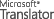 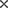 OriginalSixth International Seminar on Trade and Transport Facilitation 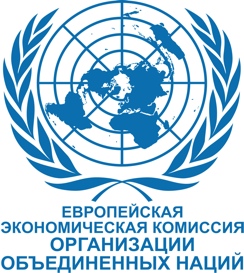 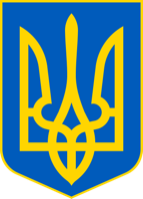 УКРАИНА